Дополнительная общеобразовательная программа «Черный пояс»2-й год обученияПедагог дополнительного образования –Зяблова Вероника Николаевна08.05.2020Тема занятия «Мацоги» на два шага»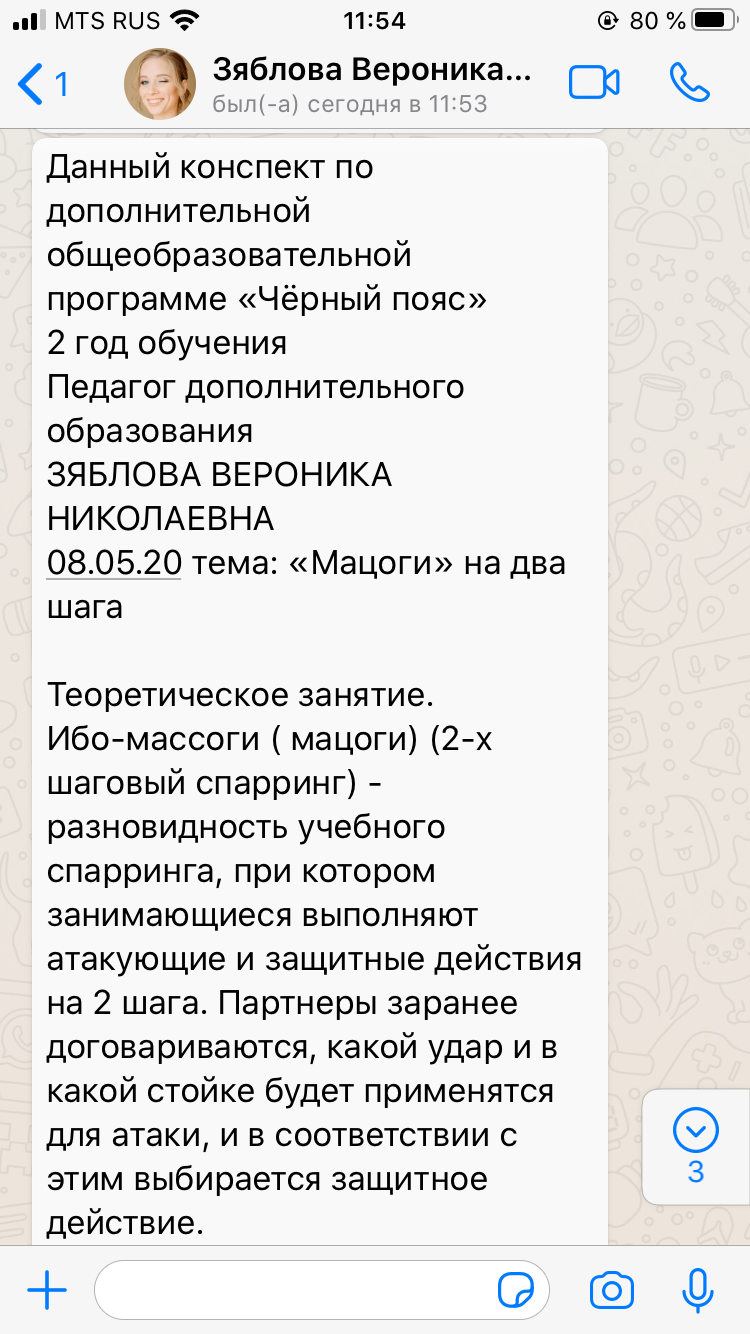 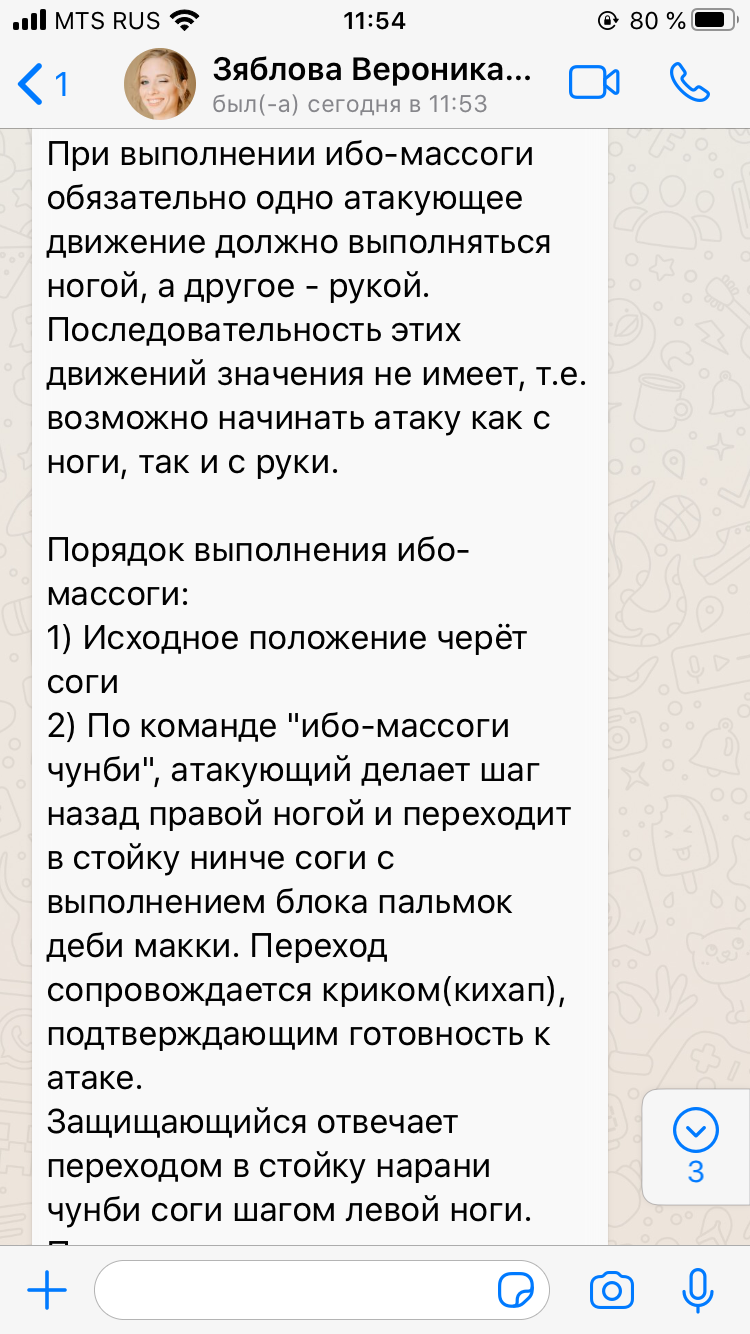 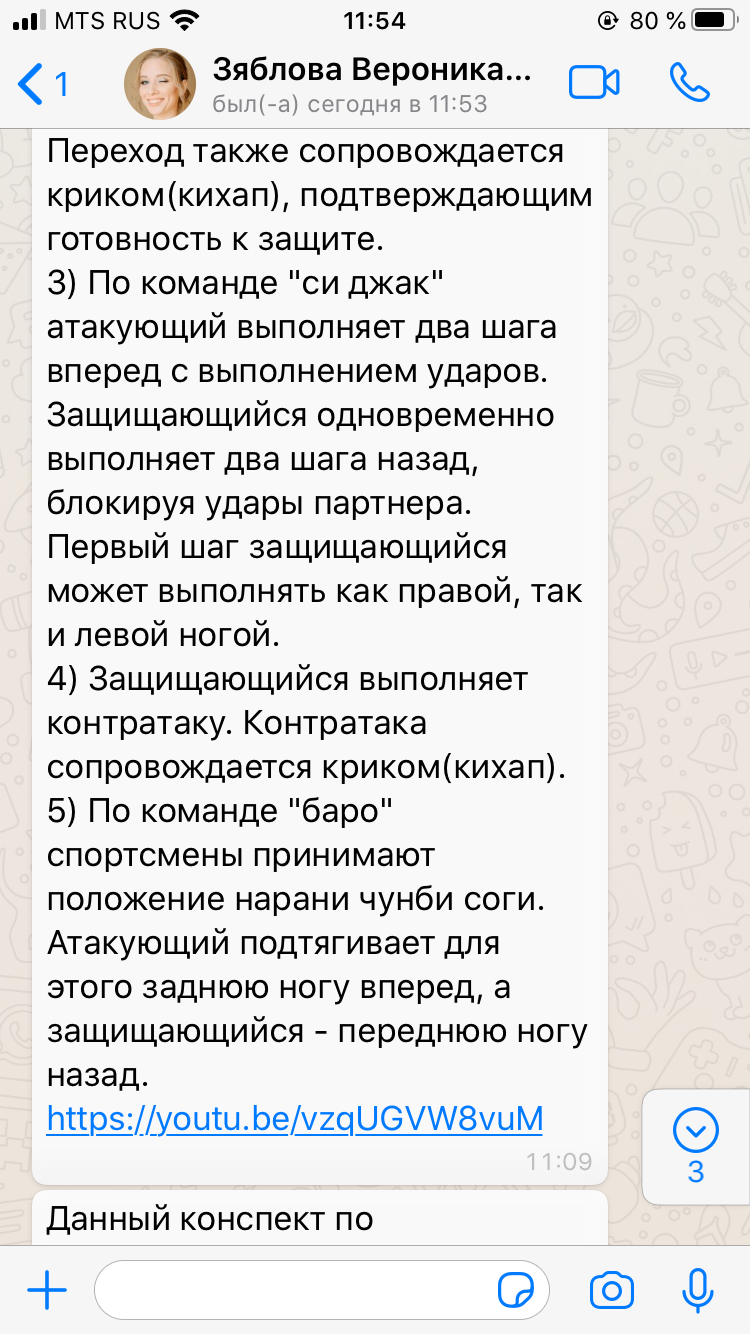 